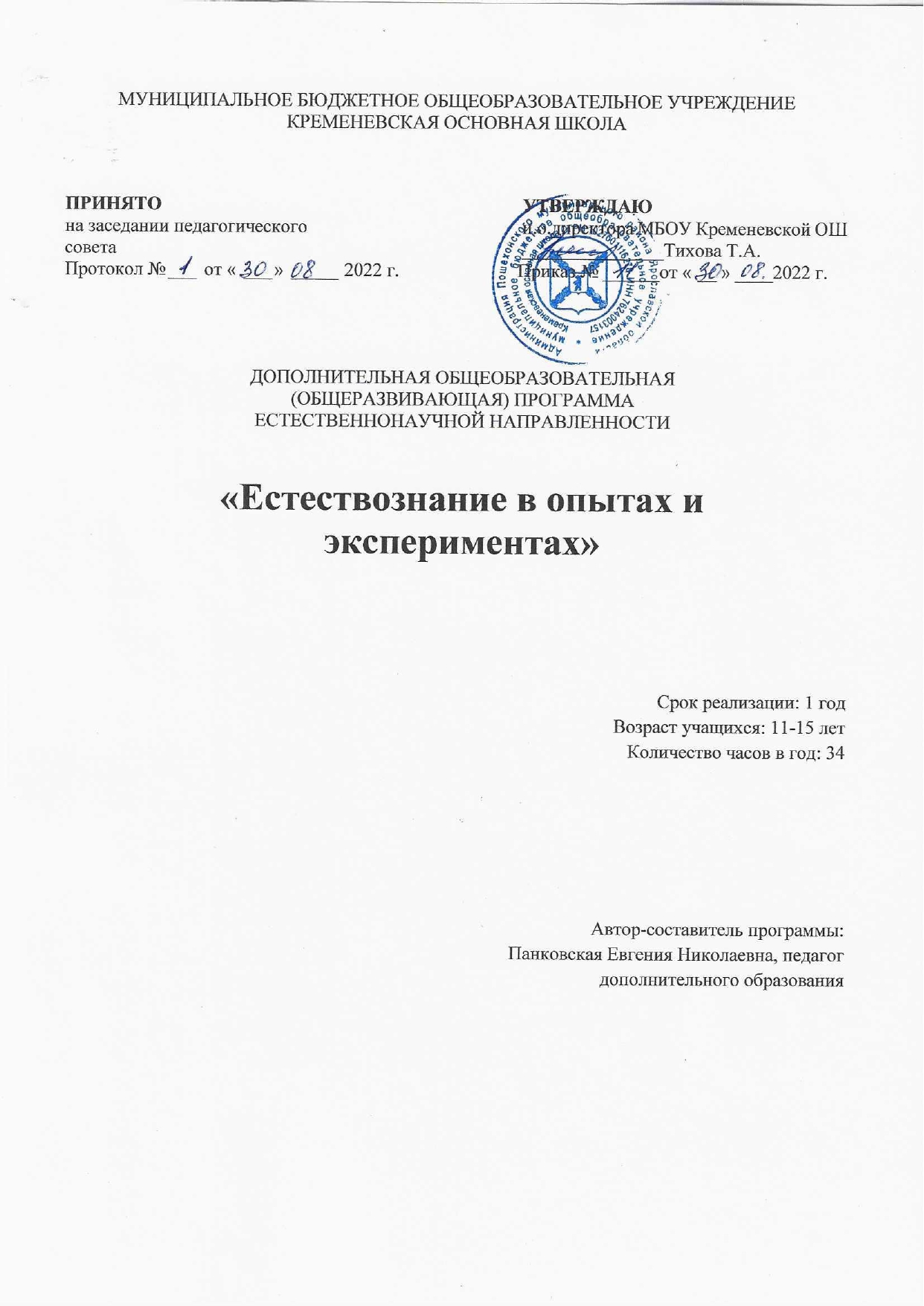 Пояснительная записка   Современный образовательный процесс немыслим без поиска новых, более эффективных технологий, призванных содействовать развитию творческих способностей детей, формированию навыков саморазвития и самообразования. Этим требованиям в полной мере отвечает экспериментальная деятельность, основанная на возросших требованиях к универсальности знаний.        Направленность программы: помочь подростку освоить азы экспериментальной работы, развивать мыслительные операции, стимулировать познавательную активность и любознательность, формировать интерес к природе, к исследованиям. Экспериментальная деятельность школьников является одним из методов развивающего (личностно-ориентированного) обучения, направленного на формирование самостоятельных исследовательских умений (постановка проблемы, сбор и обработка информации, проведение экспериментов, анализ полученных результатов),  представленая  через систему разнообразных опытов и экспериментов, способствующих формированию целеустремленности, формировать интерес к природе, к исследованиям объединять знания, полученные в ходе экспериментирования, помощь в формировании навыков безопасного поведения в быту. Использование ИКТ – технологий в процессе освоения программы помогает формировать особый типа мышления, характеризующегося открытостью и гибкостью по отношению ко всему новому, умением видеть объекты и явления всесторонне в их взаимосвязи, способностью находить эффективные варианты решения различных проблем.          Программа предусматривает формирование у учащихся общеучебных умений и навыков, универсальных способов деятельности и ключевых компетенций, умение самостоятельно и мотивированно организовывать свою познавательную деятельность (от постановки целей до получения и оценки результата, интегрирует знания химии, биологии, позволяя создать положительную мотивацию к обучению. Формирует у учащихся    критическое и креативное мышление, совершенствует навыки естественно-научной направленности и способствует воспитанию экологической грамотности.        Материально-техническое обеспечение программыПрограмма реализуется с использованием оборудования центра «Точка роста». Центр образования естественно-научной направленности «Точка роста» создан с целью развития у обучающихся естественно-научной, математической, информационной грамотности, формирования критического и креативного мышления, совершенствования навыков естественно-научной направленности. Материально-техническая база центра «Точка роста» включает в себя цифровые лаборатории, наборы классического оборудования для проведения   практикума по химии.  Учитывая практический опыт применения данного оборудования в проектно-исследовательской деятельности, сделан основной акцент на описании цифровых лабораторий и их возможностях. При этом цифровая лаборатория по «Химии» содержит как индивидуальные датчики, так и повторяющиеся. Наличие подобных повторяющихся датчиков расширяет возможности педагога по организации лабораторного практикума. Технические средства обучения: компьютер, интерактивная доска, Интернет-ресурсы.Программа составлена в соответствии с нормативными документами:Федеральный Закон №273-ФЗот29.12.2012 «Об образовании в Российской Федерации»;Приказ Министерства образования и науки Российской Федерации №1008 от 29.08.2013 «Об утверждении Порядка организации и осуществления образовательной деятельности по дополнительным общеобразовательным программам»;«Санитарно-эпидемиологические правила и нормативы СанПин 2.4.4.3272-14» (утверждены главным государственным санитарным врачом РФ 4июля 2014г. №41);Письмо Минобрнауки РФ от 11.12.2006 №06-1844 «О примерных требованиях к программам дополнительного образования детей».Актуальность программы. Прежде чем начать детальное изучение наук, необходимо заранее подготовить почву, т.е. создать «матрицу», которая в дальнейшем будет постепенно заполняться. Необходимо научить обучающегося сравнивать, обобщать, анализировать, и экспериментировать. Когда ребенка побуждают подробно и развернуто объяснять явления и процессы в природе, то рассуждения превращаются в метод познания и способ решения логических задач. Поэтому данная программа охватывает систему естественных наук, формируя взаимосвязи между ними. Используя методы моделирования, наблюдения, экспериментирования и проектирования в процессе обучения по данной программе, создаются связи внутреннего мира подростка с окружающей средой. Таким образом, он устанавливает личностные эмоционально окрашенные связи с объектами и явлениями окружающего мира.Педагогическая целесообразность данной программы заключается в том, что ребёнок не просто изучает основы естественных наук и их взаимосвязи, но и познаёт себя в каждой из них. Такой принцип обучения создаёт комфортное мироощущение, способствует формированию адекватной самооценки и как следствие, развитию гармоничной личности.Новизна программы. Общеизвестно, что основы мировоззрения человека закладываются в детском и школьном возрасте. Преподавание естественных наук в школе достаточно обширно и предлагает детям начальные сведения из физики, биологии, географии, экологии и астрономии. В дополнение к школьному курсу в данной программе широко используется проектная деятельность и способность учащихся устанавливать межпредметные связи. Это дает им возможность почувствовать себя активным участником в окружающих его природных процессах - найти свое место в мироздании. Такой подход к обучению поддерживает и развивает естественную любознательность школьников.Отличительная особенность данной программы заключается в том, что основной задачей является формирование умения делать выводы и умозаключения, доказывая свою точку зрения через поисково-исследовательскую деятельность, что является необходимым условием полноценного развития ребенка, играет неоценимую роль в формировании личности. Цель программы: создание условий для формирования у школьников поисково - познавательной деятельности, которая бы позволила не только систематизировать и расширить имеющиеся у детей представления об окружающей действительности, но и дать возможность им через эксперимент взять на себя новые социальные роли: лаборанта, исследователя - «ученого».Задачи программы:Обучающие задачи:расширять представления об окружающем мире через знакомство с элементарными знаниями из различных областей наук: физики, химии, биологии, астрономии, экологии;расширить знания у детей элементарных представлений об основных физических свойствах и явлениях;дать представление о химических свойствах веществ;расширить знания об экологии и экологической ситуации Ярославской области;научить выделять в любом природном процессе взаимосвязи;формировать умение сделать выводы из проведенных опытов и экспериментов;расширить знания в области исследовательской и проектной деятельности.Развивающие задачи:развивать творческое воображение, внимание, наблюдательность, логическое мышление при самостоятельной работе;развивать самостоятельное мышление в процессе обобщения накопленного опыта и применения его в другой ситуации;развивать ораторских способностей, артистические и эмоциональные качества при выполнении проектной работы;развивать интерес к творческой и исследовательской деятельности, исходя из индивидуальных способностей ребёнка.Воспитательные задачи:воспитывать бережное отношение к природе.воспитывать чувства личной ответственности, чувства партнёрства со сверстниками и с руководителями;прививать принципы творческой деятельности и научно-исследовательского подхода в общении с окружающими как способы самореализации и самопознания;способствовать развитию коллективного сотрудничества для достижения единой цели.Возрастной диапазон освоения программы: 11 – 15 летОсобенности возрастной группы детей, которым адресована программа:Возраст детей и их психологические особенности:11-15 лет – период отрочества, важнейшие специфические черты которого проявляются в стремлении к общению со сверстниками, появлении в поведении признаков, свидетельствующих о желании утвердить свою самостоятельность, независимость.Стремление подростков овладеть различными умениями способствует развитию чувства собственной умелости, компетентности и полноценности.Этот период характеризуется становлением избирательности, целенаправленности восприятия, устойчивого произвольного внимания и логической памяти. В это время активно формируется абстрактное, теоретическое мышление, усиливаются индивидуальные различия, связанные с развитием самостоятельного мышления. Идет становление нового уровня самосознания, который выражается в стремлении понять себя, свои возможности, свое сходство с другими детьми и свою неповторимость.Учет особенностей подросткового возраста, успешность и своевременность формирования новообразований познавательной сферы, качеств и свойств личности связываются с активной позицией учителя, а также с адекватностью построения образовательного процесса и выбора условий и методик обучения. Срок реализации - 1 год, общий объем реализации программы 34 часа. Программа состоит из двух модулей: 1-й-модуль рассчитан на 21 час, 2-й модуль на 13 часов.Наполняемость группы – не менее 12 человекРежим занятий.Занятия проводятся в группах 1 час раз в неделю, продолжительностью 40 минут.Условия набора в учебное объединение: свободный.Форма обучения: очная. Уровень освоения содержания программы: базовый.Формы обучения и виды занятий: Беседы, обсуждения, игровые формы работы, практические занятия, метод проектов. Также программа курса включает групповые и индивидуальные формы работы обучающихся (в зависимости от темы занятия). По типу организации взаимодействия педагогов с обучающимися при реализации программы используются личностно-ориентированные технологии, технологии сотрудничества. Реализация программы предполагает использование здоровьесберегающих технологий. Здоровьесберегающая деятельность реализуется: • через создание безопасных материально-технических условий; • включением в занятие динамических пауз, периодической смены деятельности обучающихся; • контролем соблюдения обучающимися правил работы на ПК; • через создание благоприятного психологического климата в учебной группе в целом.Ожидаемые результаты и способы их проверки:Обучающиеся будут знать:правила техники безопасности при проведении опытов и экспериментов;названия и правила пользования приборов – помощников при проведении опытов;способы познания окружающего мира (наблюдения, эксперименты);основные физические, химические, астрономические, экологические понятия;свойства и явления природы;основные этапы организации проектно - исследовательской деятельности (выбор темы, сбор информации, выбор проекта, работа над ним, презентация)Обучающиеся будут уметь:применять на практике изученный теоретический материал и применять его при проведении опытов и экспериментов с объектами живой и неживой природы;пользоваться оборудованием для проведения опытов и экспериментов;вести наблюдения за окружающей природой;планировать и организовывать исследовательскую деятельность;выделять объект исследования, разделять учебно-исследовательскую деятельность на этапы;работать в группе.Система отслеживания и оценивания результатов обучения детей данной программе.Контроль предметных (программных) знаний, умений и навыков, учащихся проводится в следующих формах: практическая и исследовательская деятельность; проведение опытной и экспериментальной работы; презентации;защита проектов.Методы контроля: тестирование, собеседование, наблюдение, практическая работа, оценивание.Планируемые результаты освоения курсаПредметные результаты: • знание роли науки в жизни общества; • знание выдающихся русских ученых в различных областях наук и их достижения; • овладение методами научного исследования и познания естественных и гуманитарных наук; • овладение основными видами проектно-исследовательских работ, компоненты их содержания и правила написания; • знание актуальных направлений научных исследований в общемировой практике; • умение творчески подходить к решению задачи; • выявлять и формулировать проблему, требующую решения. Личностные результаты: • воспитание российской гражданской идентичности: патриотизма, любви и уважения к Отечеству, чувства гордости за свою Родину; • формирование ответственного отношения к учению, готовности и способности обучающихся к саморазвитию и самообразованию; • формирование целостного мировоззрения, соответствующего современному уровню развития науки и общественной практики; формирование осознанного, уважительного и доброжелательного отношения к другому человеку, его мнению, готовности и способности вести диалог с другими людьми и достигать в нём взаимопонимания; • формирование коммуникативной компетентности в общении и сотрудничестве со сверстниками, детьми старшего и младшего возраста, взрослыми в процессе образовательной, общественно полезной, учебно- исследовательской, творческой и других видов деятельности; • формирование ценности здорового и безопасного образа жизни; • усвоение правил индивидуального и коллективного безопасного поведения; • формирование универсальных способов мыслительной деятельности (абстрактнологического мышления, памяти, внимания, творческого воображения, умения производить логические операции). Метапредметные результаты: • ориентироваться в своей системе знаний: отличать новое знание от известного; • перерабатывать полученную информацию: делать выводы в результате совместной работы группы, сравнивать и группировать предметы и их образы. • работать по предложенным инструкциям и самостоятельно; • излагать мысли в четкой логической последовательности, отстаивать свою точку зрения, анализировать ситуацию и самостоятельно находить ответы на вопросы путем логических рассуждений; • определять и формировать цель деятельности на занятии с помощью учителя работать в группе и коллективе; • уметь рассказывать о проекте или исследовании; • работать над проектом или исследованием в команде, эффективно распределяя обязанности; • умение излагать мысли в четкой логической последовательности, отстаивать свою точку зрения, анализировать ситуацию и самостоятельно находить ответы на вопросы путем логических рассуждений. Учебный планСОДЕРЖАНИЕ ПРОГРАММЫ (34 часа)Содержание занятий для I модуля:1.1.Введение в образовательную программу (1ч)Теоретическая часть. Знакомство с целями и задачами объединения, с правилами поведения при проведении опытов, экспериментов, наблюдений; техника безопасности.1.2.Нескучная биология(5ч)Теоретическая часть. Удивительная наука – биология. Основные термины. Ученые и первооткрыватели в области биологии. Живые и неживые организмы. Органические вещества: белки, жиры, углеводы. Микробиология - бактерии и плесень. Живая клетка растения и животного. Растительный мир. Опасные и полезные растения родного края. Как вырастить растение. Животный мир на разных континентах Земли. Местная фауна. Опасные животные и насекомые. Практическая часть. Опыт «Пациент, скорее, жив?» (белки и их функции); опыт «Взаимоотношения бактерий и плесени» (изучение бактерий, микроорганизмов); опыт «Листописание» (фотосинтез); опыт «Тормоз для растений» ( свет в жизни растений); эксперименты с проращиванием семян фасоли; опыт «Почему не мерзнут киты?» и «Шмель и муха» (отличие холоднокровных и теплокровные животных).1.3. Занимательная химия(15ч)Теоретическая часть. Основные термины химии. Применение химии в повседневной жизни. Основные ученые и первооткрыватели. Атом. Молекулы. Три состояния веществ; твердое, жидкое и газообразное. Что такое кристаллы. Вода и ее свойства. Химические реакции: соединения, разложения, замещения. Что такое катализаторы и ингибиторы, и для чего они нужны. Что такое смесь, раствор, суспензия, коллоидный раствор, эмульсия. Кислоты и щелочи, что это такое и для чего они нужны. Практическая часть. Опыт «Движение молекул жидкости» (сравнение движения молекул в холодной и горячей воде); опыт «Коллекция кристаллов» и «Хрустальные» яйца (состояние веществ); опыт «Кипение холодной воды» (свойства воды); опыт «Взрыв в пакете» (химические реакции); опыт «Летающие баночки» (реакция с выделением углекислого газа); опыт «Суперпена» (реакция разложения перекиси водорода»; опыт «Пенный фонтан» (экзотермическая реакция); опыт «Съедобный клей» (изготавливаем коллоидный раствор»; опыт «Смесь масла и воды» (изготавливаем эмульсию); опыт «Резиновое яйцо» ( взаимодействие щелочи с кислотой); опыт «Невидимая кола» (взаимодействие фосфорной кислоты и молока); опыт «Умный йод» (определение содержание крахмала в продуктах); опыт «Цветные фантазии» (строение молекул мыла и их свойства); опыт «Получение углерода из листьев растений» (углерод и его свойства)1.4. Промежуточная аттестация (1 ч.)Ожидаемые результаты по окончанию обучения по I модулю.Обучающиеся должны знать:-что изучает биология, как наука;- растения, их виды, условия необходимые для роста, части растений;-животные, их виды, среда обитания, условия жизни;- что изучает химия как наука;- основные элементы строения вещества - элементарные частицы - атом и молекула;- агрегатные состояния веществ и их превращения.Обучающиеся должны уметь:- пользоваться справочниками-определителями;- пользоваться микроскопом самостоятельно;- проводить самостоятельно опыты и эксперименты;- проводить опыты по выращиванию кристаллов в домашних условиях.Содержание занятий для II модуля:2.1.Важная экология (11ч)Теоретическая часть.  Экосистема. Как человек зависит от природы? Как ты можешь сохранить природу? Растительный и животный мир Ярославской области. Растения и животные Ярославской области, занесенные в Красную книгу. Охраняемые природные территории, памятники природы Ярославской области. Экологические проблемы и пути их решения.Практическая часть. Опыт «Измерение загрязнения воздуха» (измеряем загрязненность воздуха на территории школы и в помещении); опыт «Изучение проб воды» и «Фильтрация воды» (изучение воды из р.Кештома ); изучение заповедных и охраняемых мест Ярославской области; трудовой десант по очистке территории от мусора. Подготовка к отчетному выступлению «Волшебные чудеса науки»2.2.Итоговое занятие (1ч)Подведение итогов работы за год. Итоговая аттестация в виде защиты проекта. Отчетное показательное выступление обучающихся «Волшебные чудеса науки».Ожидаемые результаты по окончанию обучения по II модулю.Обучающиеся будут знать:- виды полезных ископаемых и минералов;- различные стихийные бедствия и способы действия в случае опасности;Обучающиеся будут уметь:- самостоятельно проводить опыты, эксперименты и наблюдения;- самостоятельно пользоваться научной и справочной литературой;- подготовить проект по выбранной теме; защитить свой проект перед сверстниками.Организационно-педагогические условия и методическое обеспечение программыДля эффективной реализации настоящей программы необходимы определённые условия:-квалифицированные кадры;-наличие учебного кабинета с учебной доской;- современное оборудование «Точка роста»;-библиотечный фонд (энциклопедии и справочники),-возможность выезда (выхода) за пределы села;-наличие разнообразных средств обучения:-компьютер (ноутбук) с возможностью использования сети Интернета;-медиа-проектор;-аудио- и видеоматериалы;-аудиоаппаратура;-микроскоп;-лупы;-термометр,-химические реактивы (набор)-лабораторная посуда.Дидактические и методические материалы:наличие наглядного материала (иллюстрации, плакаты, выставочные стенды);наличие демонстрационного материала (фотоальбомы, видеофильмы, аудиозаписи);научно-популярная литература;наличие рабочей учебной программыОсновные способы и формы работы:Преобладающая форма занятий - групповая.Групповая (коллективная) форма работы направлена на осознание всем коллективом тех целей и задач, решение которых требует общих усилий.Формы работы: коллективные обсуждения, дискуссии и отчеты, экскурсии, творческие дела, трудовые операции, игры, соревнования и конкурсы.Активно используются и другие формы занятий:Индивидуальная форма работы тесно связана с приобщением обучающихся к чтению и реферированию научно-популярной и специальной литературы, с выполнением наблюдений, проведением экспериментов, и направлена на воспитание осознания важности личного вклада в сохранение природы, раскрытие возможностей для самореализации и самовоспитания.Формы работы: объяснение, планирование, консультации, организация совместных наблюдений, опыт описаний, исследование и работа с научной литературой.Основные методы организации учебно-воспитательного процесса:1.Словесный метод:рассказ, беседа, обсуждение;инструктаж (правила безопасной работы с инструментами);словесные оценки (работы на уроке, практические работы).2.Метод наглядности:наглядные пособия и иллюстрации, фото- и видеоматериалы, карты, пособия, гербарии, муляжи;3.Практический метод:наблюденияпрактические работыэкскурсии;4.Объяснительно-иллюстративный:сообщение готовой информации;5.Частично-поисковый метод:выполнение практических работ;6.Метод индивидуальных проектов:поиск новых приемов работы с материалом.Образовательный процесс включает в себя методы и формы обучения:беседы, демонстрация наглядных пособий, ролевые, дидактические игры, экскурсии, практикумы, лабораторные работы, просмотр учебных фильмов, разработка и защита проекта.Формы контроля знаний и умений по каждому модулю: промежуточная, итоговая аттестация в различных формах: тест, проектыФормы проведения аттестации: опрос, тестирование, анкетирование, контрольное задание, педагогическое наблюдение.Информационные ресурсы, используемые педагогом для разработки программы и организации образовательного процесса: Учебное пособие: https://videouroki.net/razrabotki/uchebnoe-posobie-khimiya-nauka-eksperimentalnaya.htmlhttps://ladle.ru/education/himia/8class/himiya-kak-eksperimentalnayahttps://studylib.ru/doc/4154296/himiya-%E2%80%93-nauka-e-ksperimental._naya-i%E2%80%A6-bezopasnayaВидео: https://zen.yandex.ru/video/watch/6102fc4312b9664645eb28dehttps://him.1sept.ru/article.php?ID=200802405Презентация: https://infourok.ru/prezentaciya-veschestva-i-ih-svoystva-1294238.htmlhttps://nsportal.ru/npo-spo/estestvennye-nauki/library/2017/08/27/prakticheskoe-zanyatie-no1-vychislenie-otnositelnoyhttps://urok.1sept.ru/articles/418680Видео: https://zen.yandex.ru/video/watch/608976dacfccc4649ef47e3dИсследовательский проект: https://infourok.ru/issledovatelskiy-proekt-matematika-v-himii-913007.htmlВидео: https://www.youtube.com/watch?v=pk7UXWVBC9Uhttps://infourok.ru/proekt-po-tema-himiya-i-kosmetika-3970725.htmlhttps://multiurok.ru/index.php/files/issledovatelskaia-rabota-khimiia-v-kosmetike.htmlВидеоурок: https://videouroki.net/video/50-himiya-v-selskom-hozyajstve-bytu-medicine.htmlПроект: https://xn--j1ahfl.xn--p1ai/library_kids/proekt_himiya_na_kuhne_170828.htmlИсследовательская работа: https://nsportal.ru/ap/library/khudozhestvenno-prikladnoe-tvorchestvo/2017/11/22/issledovatelskaya-rabota-na-temu-himiyaВидео: https://www.youtube.com/watch?v=nMPf-WOeeYM&t=2sПрезентация: https://infourok.ru/rastvorenie-rastvory-4740738.htmlВидео: https://zen.yandex.ru/video/watch/5eab1cbb1459ef62a0e71b11               Календарно-тематическое планированиеНазвание модуляСодержаниеКол-во теоретических часовКол-во практических часовI. «Занимательные науки»I. «Занимательные науки»1481.1.Введение в образовательную программу11.2. Нескучная биология231.3. Занимательная химия1051.4. Промежуточная аттестация 1II. «Волшебные чудеса науки»II. «Волшебные чудеса науки»752.1.Важная экология65Итоговое занятие (защита проекта)1Итого:       34Итого:       342113№ п/пТема занятий              Форма занятий              Форма занятийКоличество часовВремяпроведения№ п/пТема занятийТеоретическая частьПрактическая частьКоличество часовВремяпроведения1Введение в образовательную программу 1.Знакомство с целями и задачами объединения, с правилами поведения при проведении опытов, экспериментов, наблюдений; техника безопасности.12Нескучная биология1.Удивительная наука – биология.  Живые и неживые организмы. 2.Растительный мир. Опасные и полезные растения родного края. Животный мир на разных континентах Земли. Местная фауна.Опыт1 «Листописание» (фотосинтез); опыт «Тормоз для растений» ( свет в жизни растений); Опыт3 Эксперименты с проращиванием семян фасоли; Опыт 3 «Почему не мерзнут киты?» и «Шмель и муха» (отличие холоднокровных и теплокровные животных).53Занимательная химия1.Основные термины химии. Применение химии в повседневной жизни. Основные ученые и первооткрыватели.2. Атом. Молекулы.3.Три состояния веществ; твердое, жидкое и газообразное. 4.Что такое кристаллы. 4.Вода и ее свойства. 5.Химические реакции соединения. 6.Химические реакции разложения.7.Химические реакции замещения. 8.Что такое катализаторы и ингибиторы, и для чего они нужны. 9.Что такое смесь, раствор, суспензия, коллоидный раствор, эмульсия. 10.Кислоты и щелочи, что это такое и для чего они нужны. Опыт1«Движение молекул жидкости» (сравнение движения молекул в холодной и горячей воде);    Опыт2«Летающие баночки» (реакция с выделением углекислого газа); Опыт3 «Суперпена» (реакция разложения перекиси водорода»    Опыт4«Невидимая кола» (взаимодействие фосфорной кислоты и молока); Опыт5«Умный йод» (определение содержание крахмала в продуктах);   Опыт6«Получение углерода из листьев растений» (углерод и его свойства)154Промежуточная аттестация (1 ч.)1зачет5Важная экология  1.Экосистема. Как человек зависит от природы?2.Как ты можешь сохранить природу? 3.Растительный и животный мир Ярославской области. 4.Растения и животные Ярославской области, занесенные в Красную книгу. 5.Охраняемые природные территории, памятники природы Ярославской области. 6.Экологические проблемы и пути их решения.Опыт1«Измерение загрязнения воздуха» (измеряем загрязненность воздуха на территории школы и в помещении); Опыт2 «Изучение проб воды» и «Фильтрация воды» (изучение воды из р.Кештома ); 3.Работа с СМИ -изучение заповедных и охраняемых мест Ярославской области; 4.Трудовой десант по очистке территории от мусора. 5.Подготовка к защите проекта «Волшебные чудеса науки»11Школьный двор, окрестности села.Река КештомаОкрестности села, школы.6Итоговое занятие Защита проекта17И того191534